     SKR GOVT DEGREE COLLEGEFOR WOMEN                    DEPARTMENT OF TELUGU                                 2020-21              DEPARTMENTAL BEST PRACTICESOur Final year students completed  a project work on “THOLUBOMMALAATA”.They searched the charecters of Tholubommalu like Srirama,Ravana,Juttupoligaadu etc…from google and make a file about the Tholubommalaata.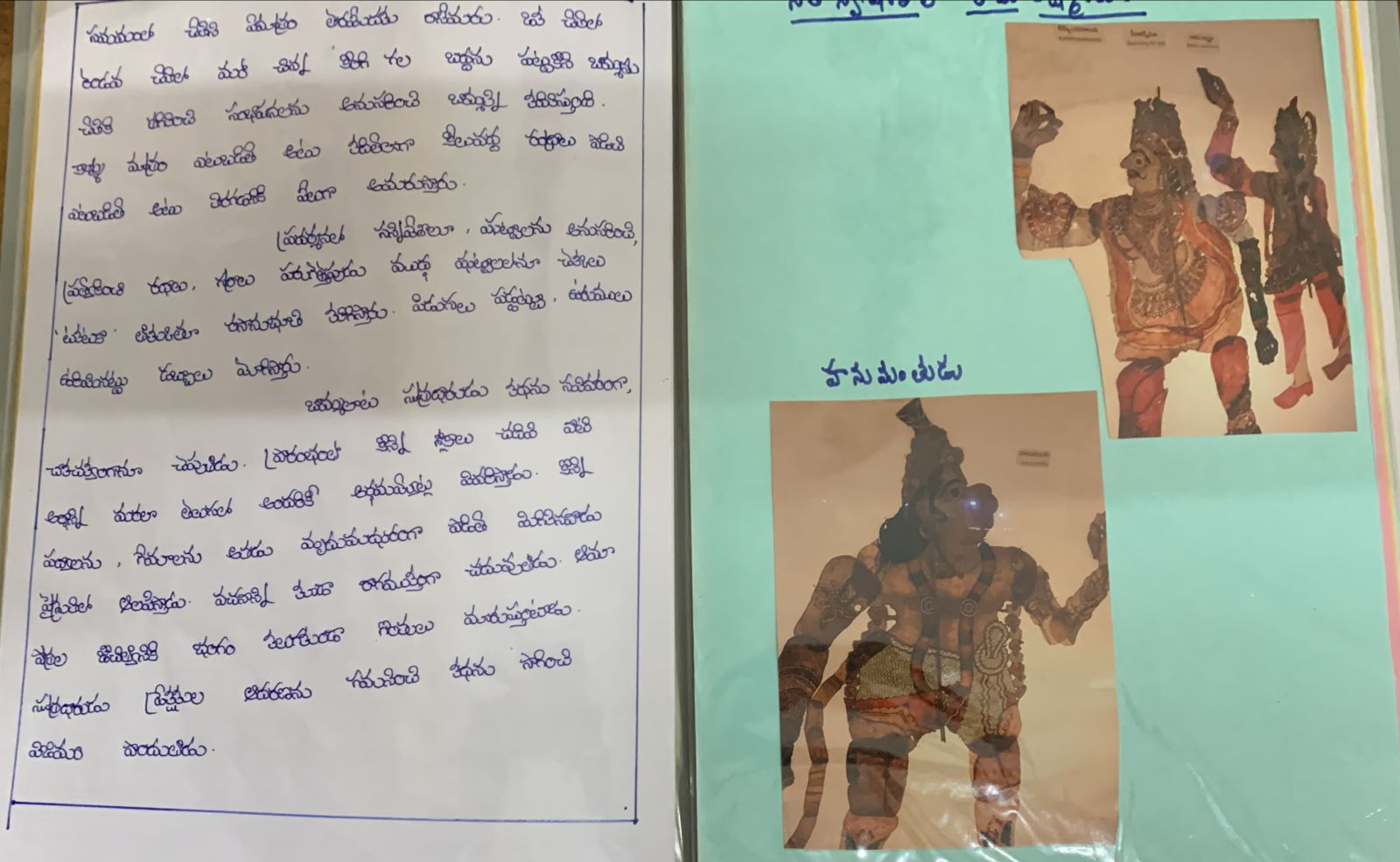 Ramayanam:  Kishkindakanda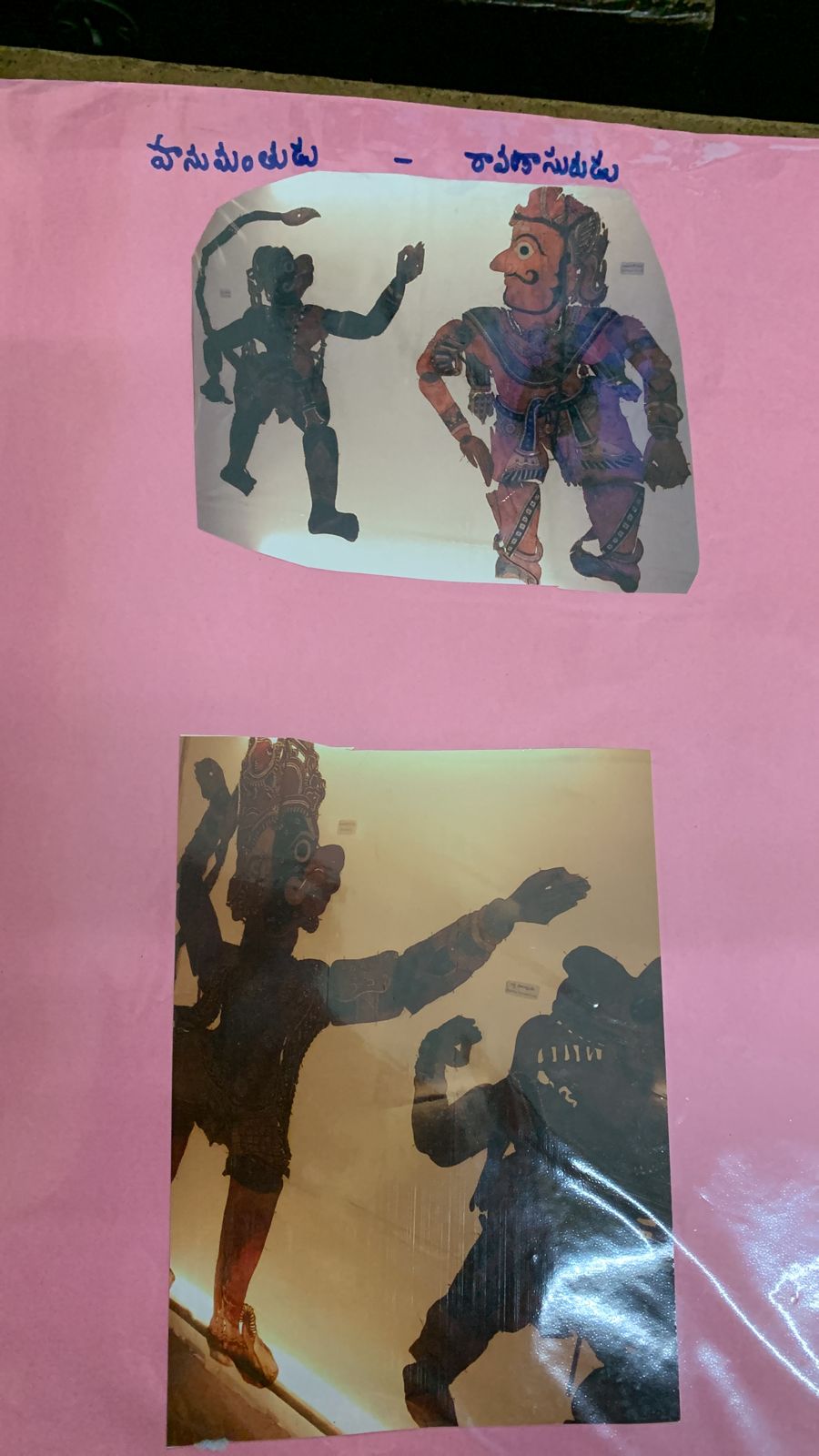 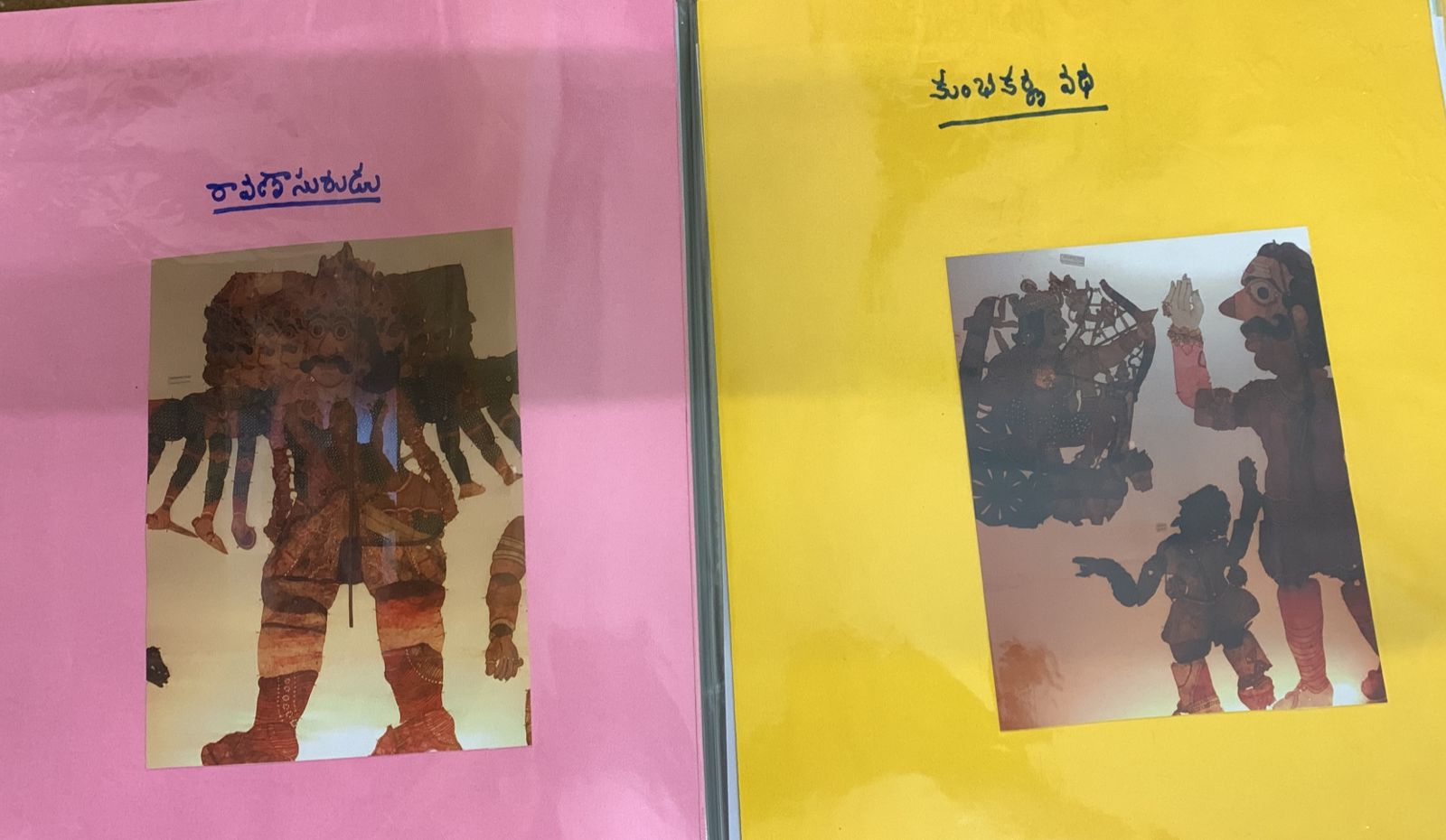 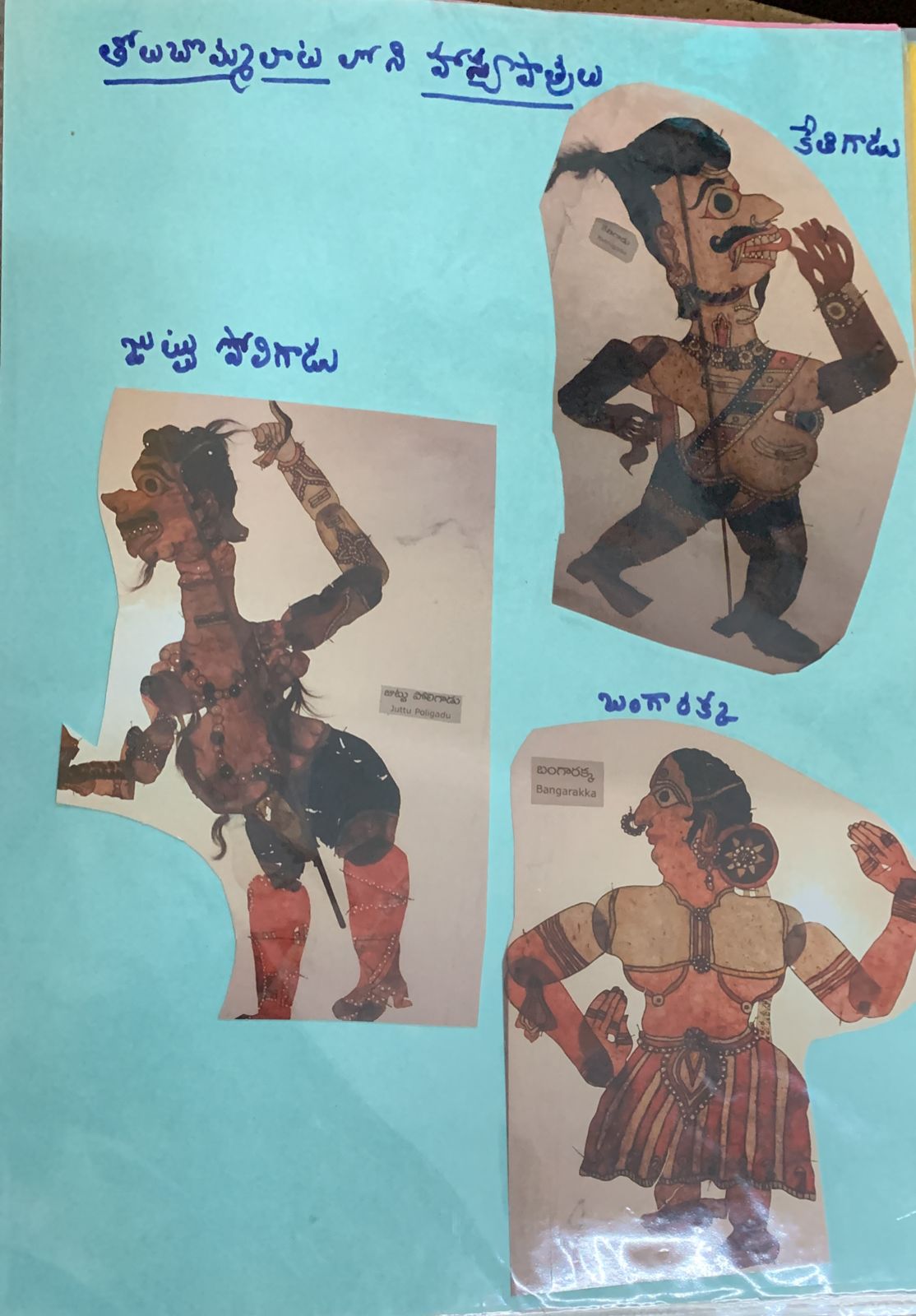 Comedy Charecters in Tholubommalaata.1.Juttupoligaadu                                                                            2.Bangarakka, Kethigadu                                        Best Practice-2Our Final BA students make a project in JOURNALISM. They collected various paper cuttings like as headings,Editorials,Leads…etc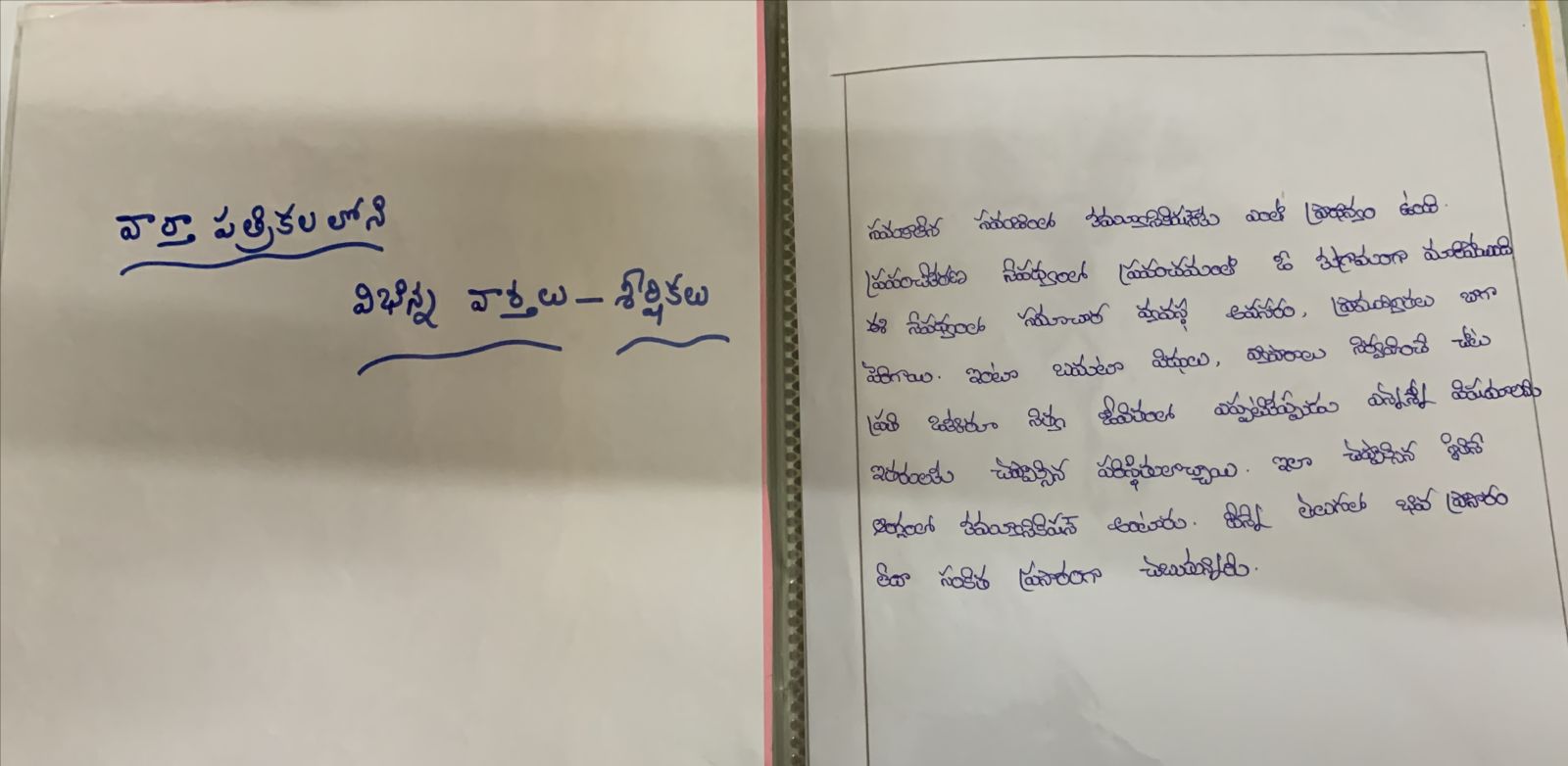 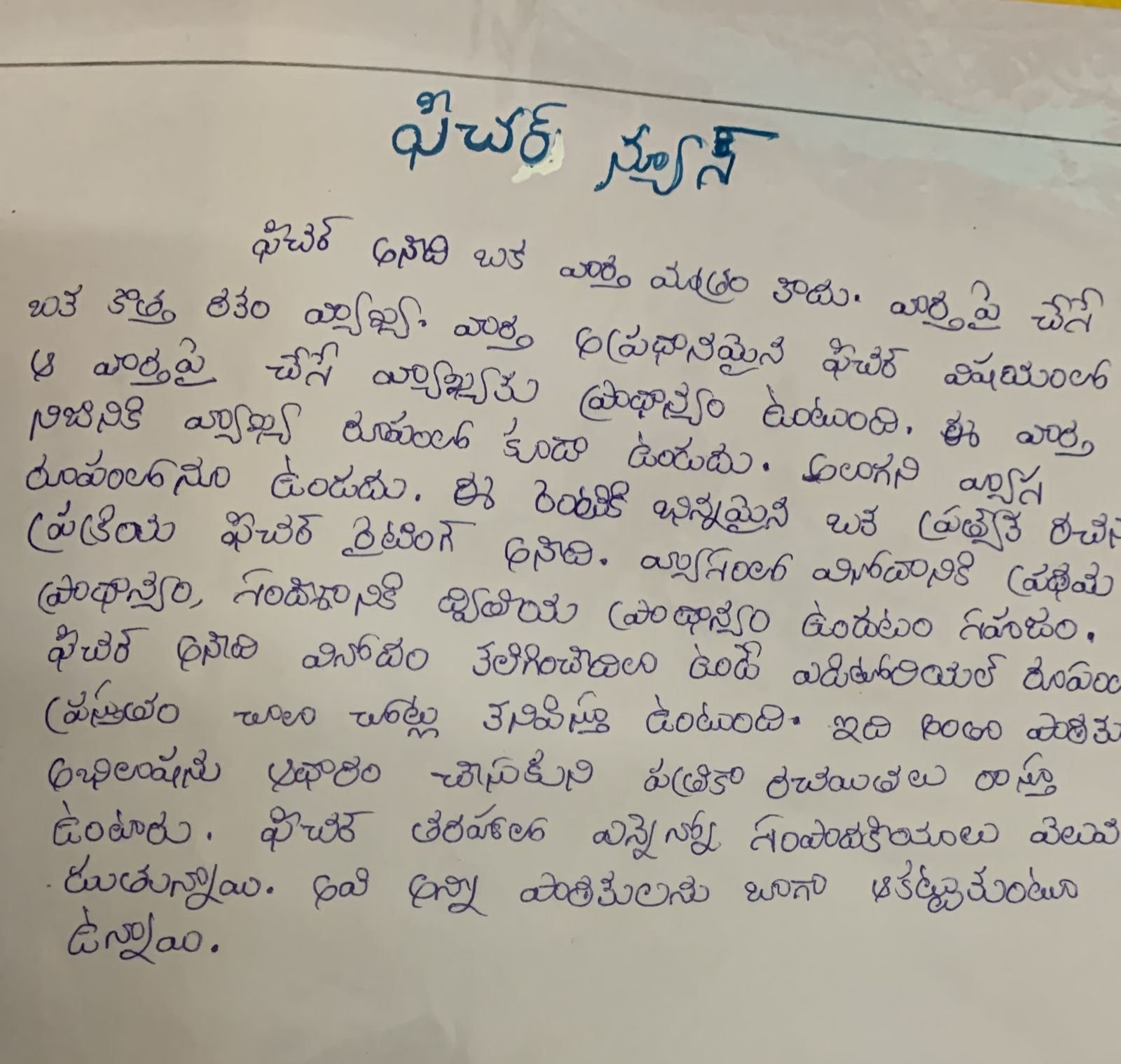 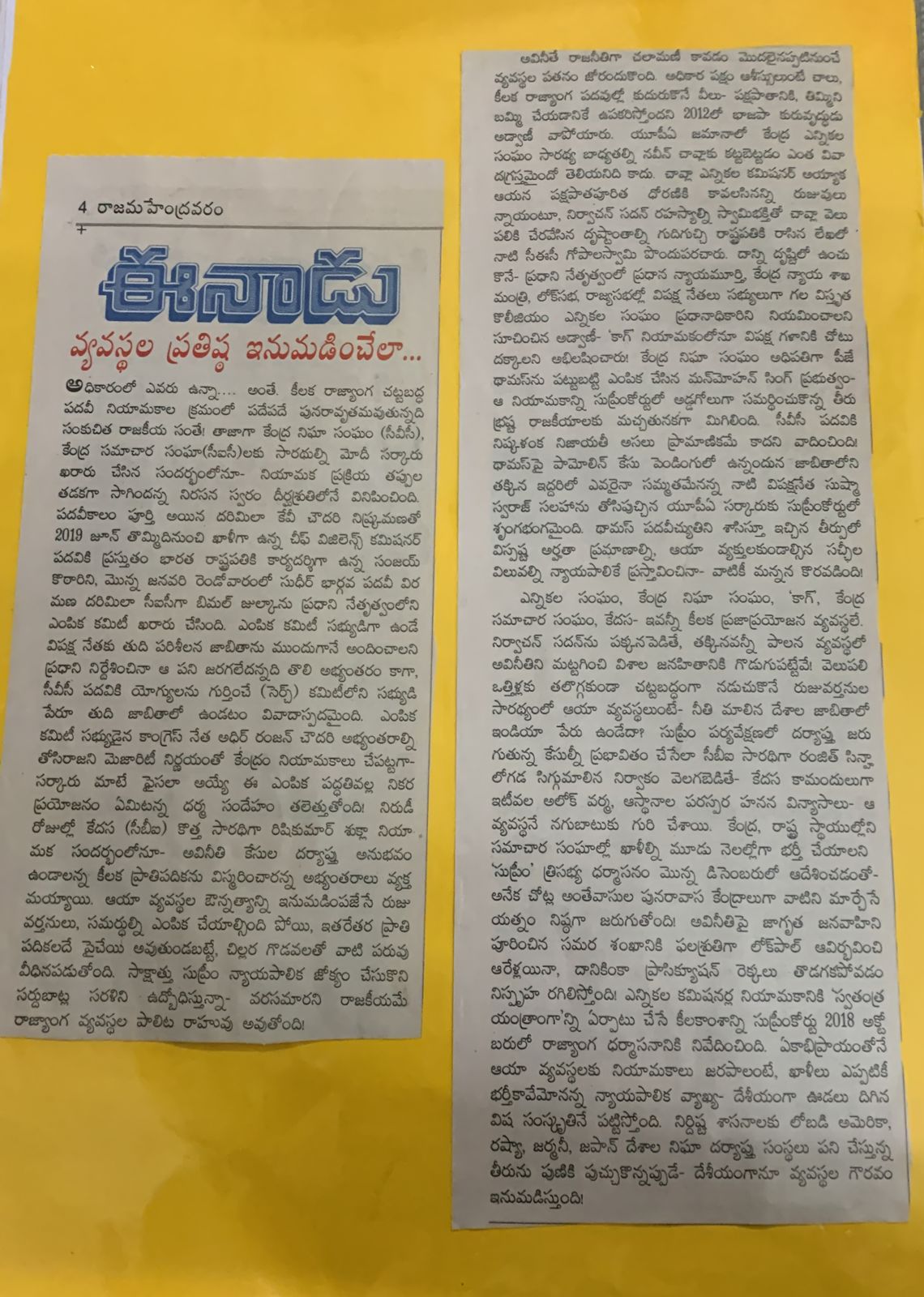 Editorial: Editor wrote Editorial about current major issues in daily News Paper.Spot News: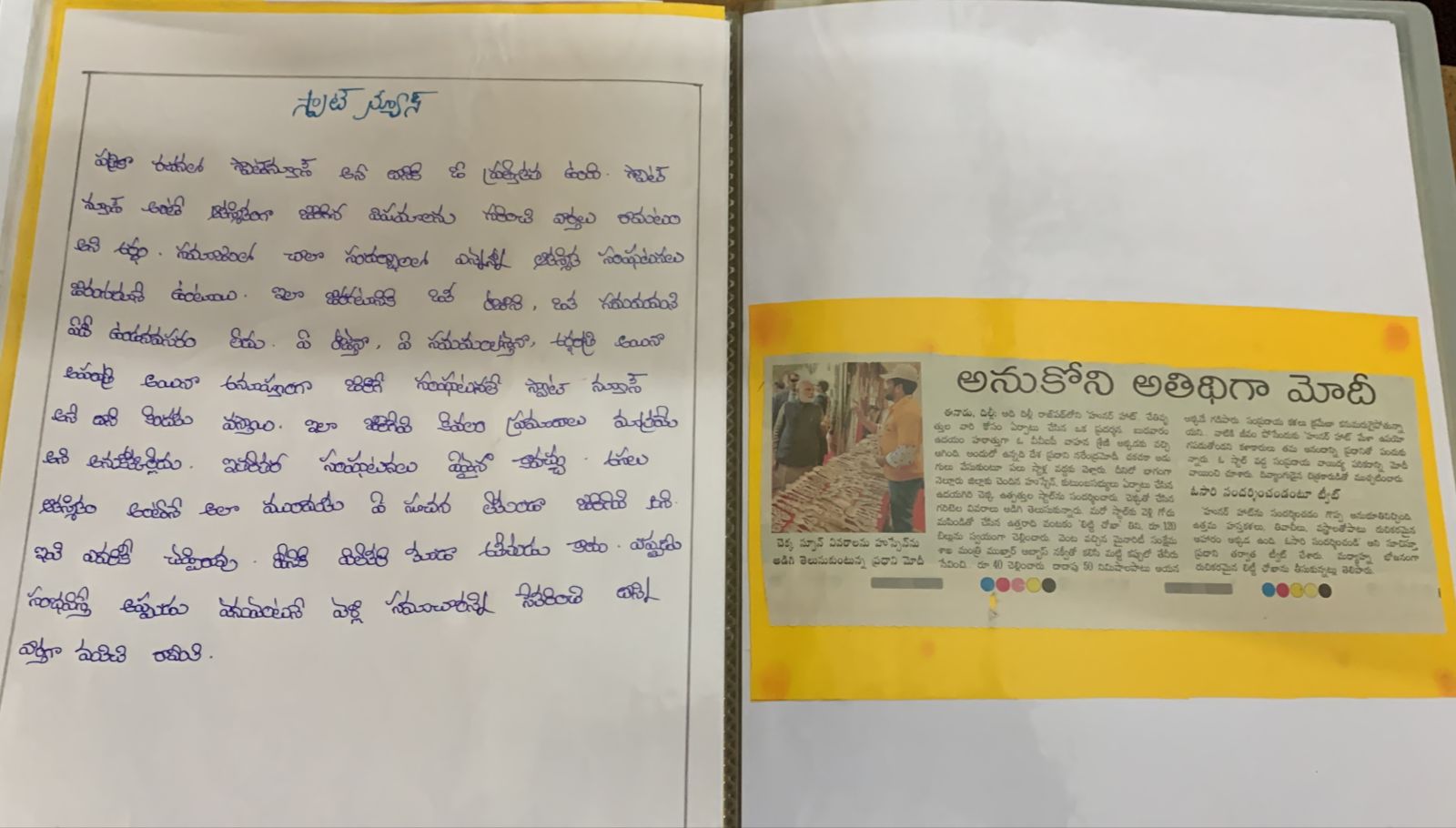 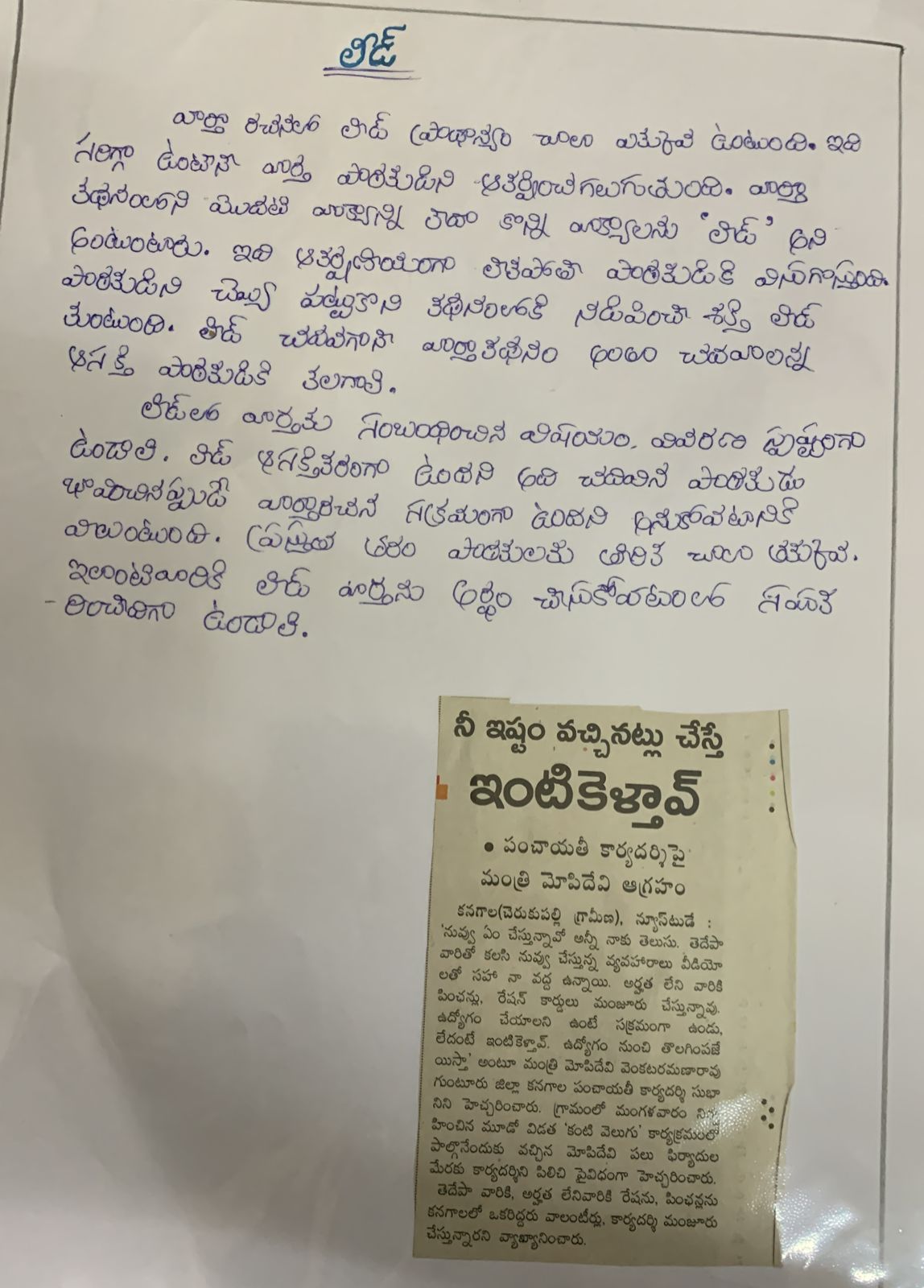                                          Best Practice-3Our Departmental another Best Practice is :How to read the Telugu Poem”. Poems Recitation Programme for who interested to learn the Poems. Our faculty member K.S.Annapurnadevi conducted classes for those students ,who want to learn poems.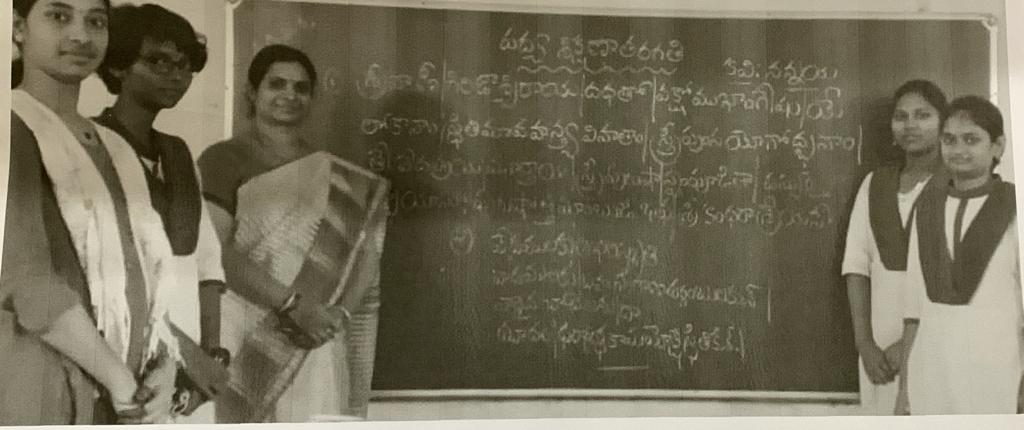 